		D. R. n. OGGETTO:	Elezione di n. 3 professori associati in seno al Senato Accademico del Politecnico di Bari, per il triennio accademico 2021-2024.	Ritiro candidatura della Prof.ssa Rossella BARTOLO.IL RETTOREVISTO	il D.P.R. 11 luglio 1980, n. 382 “Riordinamento della docenza universitaria, relativa fascia di formazione nonché sperimentazione organizzativa e didattica” e s.m.i.;VISTA	la Legge 9 maggio 1989, n. 168 “Istituzione del Ministero dell’università e della ricerca scientifica e tecnologica”;VISTA	la Legge 7 agosto 1990, n. 241 “Nuove norme in materia di procedimento amministrativo e di diritto di accesso ai documenti amministrativi” e s.m.i.;VISTA	la Legge 7 agosto 1990, n. 245 “Norme sul piano triennale di sviluppo dell’università e per l'attuazione del piano quadriennale 1986-1990”, e in particolare l’art. 8 “Istituzione del Politecnico di Bari”;VISTO	il Decreto Legge 21 aprile 1995, n. 120 “Disposizioni urgenti per il funzionamento delle università”, in particolare l’art. 6, comma 1, comma così come modificato dalla L. 21.06.1995, n. 236, “Conversione in legge, con modificazioni, del D.L. 21 aprile 1995, n. 120, recante disposizioni urgenti per il funzionamento delle università”;VISTO	il D.P.R. 28 dicembre 2000, n. 445 “Testo unico delle disposizioni legislative e regolamentari in materia di documentazione amministrativa” e, in particolare, l’art. 35 “Documenti di identità e di riconoscimento”;VISTA	la Legge 30 dicembre 2010, n. 240 “Norme in materia di organizzazione delle università, di personale accademico e reclutamento, nonché delega al Governo per incentivare la qualità e l’efficienza del sistema universitario”;VISTA	la Legge 6 novembre 2012, n. 190, “Disposizioni per la prevenzione e la repressione della corruzione e dell’illegalità nella Pubblica Amministrazione”;Visto	il Decreto Legislativo 14 marzo 2013, n. 33 “Riordino della disciplina riguardante il diritto di accesso civico e gli obblighi di pubblicità, trasparenza e diffusione di informazioni da parte delle pubbliche amministrazioni”;VISTO	il Regolamento (UE) 2016/679 del Parlamento europeo e del Consiglio, del 27 aprile 2016, relativo alla protezione delle persone fisiche con riguardo al trattamento dei dati personali, nonché alla libera circolazione di tali dati e che abroga la direttiva 95/46/CE (Regolamento generale sulla protezione dei dati);VISTO	il Decreto Legislativo 10 agosto 2018, n. 101 “Disposizioni per l'adeguamento della normativa nazionale alle disposizioni del regolamento (UE) 2016/679 del Parlamento europeo e del Consiglio, del 27 aprile 2016, relativo alla protezione delle persone fisiche con riguardo al trattamento dei dati personali, nonché alla libera circolazione di tali dati e che abroga la direttiva 95/46/CE (Regolamento generale sulla protezione dei dati)”;VISTO	lo Statuto del Politecnico di Bari, emanato con D.R. n. 175 del 14 marzo 2019;VISTO	il Regolamento Elettorale di Ateneo, emanato con D.R. n. 245 del 20 giugno 2012 e s.m.i., VISTO	il D.R. n. 332 del 13 maggio 2019 con cui è stata nominata la Commissione Elettorale;VISTO	il D.R. n. 444 del 7 giugno 2021 con cui è stata modificata la composizione della Commissione Elettorale a seguito della presentazione della candidatura del Prof. Mario Carpentieri per l’elezione del Senato Accademico - triennio accademico 2021-2024;VISTO	il D.R. n. 404 del 18 maggio 2021, con cui sono state indette le elezioni per il Senato Accademico del Politecnico di Bari, triennio accademico 2021-2024;VISTO	il D.R. n. 421 del 25 maggio 2021, con cui sono state nominate le Commissioni dei seggi ubicati nella sede di Bari;VISTO	il D.R. n. 473 del 21 giugno, con cui è stata nominata la Commissione del seggio ubicata nela sede di Taranto;VISTO	il D.R. n. 445 del 7 giugno 2021, con cui sono state ammesse le candidature per l’elezione dei rappresentanti del personale docente e del personale dirigente, tecnico amministrativo e bibliotecario del Senato Accademico, per il triennio accademico 2021-2024,PRESO ATTO	della pec del 25 giugno 2021 (prot. n. 18092 del 28 giugno 2021) con la quale la Prof.ssa Rossella BARTOLO, ha ritirato la propria candidatura per l’elezione di n. 3 professori associati in seno al Senato Accademico, per il triennio accademico 2021-2024,DECRETAArt. 1Si prende atto del ritiro della candidatura della Prof.ssa Rossella BARTOLO per l’elezione dei professori associati in seno al Senato Accademico, per il triennio accademico 2021-2024. Art. 2I candidati all’elezione di n. 3 professori associati in seno al Senato Accademico sono: Prof. Vincenzo BERARDIProf.ssa Francesca CALACEProf. Luca DE CICCOProf. Gaetano ELIAProf. Marco TORRESIIl presente provvedimento è portato a conoscenza del corpo elettorale.Bari, 	IL RETTORE	Prof. Ing. Francesco Cupertino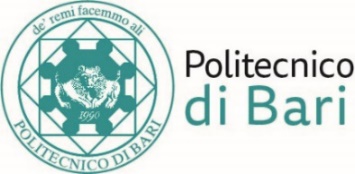 DIREZIONE GENERALEUfficio Procedure Elettorali